CURRICULUM-VITAE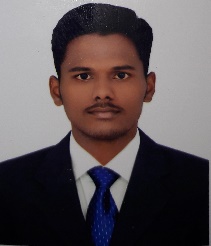 VENKATESH. (B.E.MECHANICAL ENGINEERING)		                                                                                E-mail	   :  VENKATESH.373349@2freemail.com                                                          Career ObjectiveLooking forward for a position in the firm to provide me a platform where I can showcase my talent and responsibility towards increasing company’s day to day activities and performance.Career SummaryResponsible for supervising and monitoring all the people working in the yard.Responsible to handle Problems and specifications for the technical instruments that are getting used.Preparing Job card as planning and give the proper estimation for that Work.Responsible to ensure quality work and monitoring work progress. I have experience on handle the customer on any type of situation.Make the right quality checking on Parts and working process.Responsible for new Vehicle Quality inspection and further performance.Computer SkillsGood knowledge of Microsoft word, excel and power-point.Good knowledge of Design software like Auto Cad, Pro-E.Good knowledge in accounting software like wings.Work Experience Worked in Hariharan Auto service (All Car service centre) as Service Supervisor at Thanjavur.As a Sr. Supervisor:I have controlled the Wheel Alignment, Oil change work, all car full service, Body wash, Tinkering work, painting work. Managing the work that is given and handling the employees working under pressure.Responsible for achieving good quality result and More Income for the company.As a Sr. Team leader:Implementing new ideas to increase the service and profits.Planning the weekly meeting for improve and Quires with co-workers.Gathering data and analyzing the documents to create an online database to help the clients in their queries.Responsible for collecting and analyzing the reviews of all the team members present.Other Work ActivitiesI have ability to in computer accounting also in previous company.I well preferred in some computer technology and handling it QuicklyHave also maintained whole warehouse in our company and responsible for stock inchargePlant VisitIndustrial visit to valuthur powerplant, ramanathapuram done a one week visit.Tafe Massey Ferguson Tractor limited , vadipatti, Madurai.Education QualificationB.E. Mechanical Engineering in 2015 affiliated to KIT & KIM Technical Campus (Anna University, Chennai) at karaikudi,Tamilnadu with 6.78 CGPA.H.S.C with 64% from Schwartz Matriculation Higher Secondary School, Ramnad, Tamilnadu in 2011.S.S.L.C with 72% from Schwartz Matriculation Higher Secondary School, Ramnad, Tamilnadu in 2009.Key Skills and StrengthsGood organization skills.Excellent problem solving skills.Effective listening and learning skills.                                                                 		HobbiesI have very much interested in computer design.Listening music and playing Cricket, volleyball.I have more interested in driving also.Personal DetailsDate of Birth			:  24th Dec 1993
Nationality			:  IndianSex 				:  MaleMarital Status			:  SingleLanguages Known		:  Tamil, English, HindiDriving license			:  Indian four wheeler license.VISA Status    			:  VISIT VISA valid till to 10.11.2017 DECLARATION I here declare that the above information is true in my due consideration. I would like to your Organization to expose my knowledge and skills. Let you give an opportunity for me then I give better result.                     